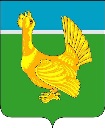 Администрация Верхнекетского районаПОСТАНОВЛЕНИЕВ соответствии с пунктом 10 части 1 статьи 14 Федерального закона от 26.03.2007 №25-ФЗ «О муниципальной службе в Российской Федерации», статьёй 25 Устава муниципального образования Верхнекетский район Томской области постановляю:1. Утвердить прилагаемый  Порядок  получения муниципальным служащим Администрации Верхнекетского района и её органов письменного разрешения Главы Верхнекетского района на принятие  наград, почетных и специальных званий (за исключением научных) иностранных государств, международных организаций, а также политических партий, других общественных объединений и религиозных объединений, если в его должностные обязанности входит взаимодействие с указанными организациями и объединениями. 2. Опубликовать настоящее постановление в информационном вестнике Верхнекетского района «Территория», разместить на официальном сайте Администрации Верхнекетского района. Настоящее постановление вступает в силу со дня его официального опубликования.5. Контроль за исполнением настоящего постановления возложить на управляющего делами Администрации Верхнекетского района.Глава Верхнекетского района                                                                 С.А. АльсевичТ.Л.Генералова2-10-37Дело - 2, «Территория» - 1, Управление делами -1УТВЕРЖДЕНпостановлением Администрации Верхнекетского района                                                                                                 От 24 августа 2021 г. №694Порядок получения муниципальным служащим Администрации Верхнекетского района и её органов письменного разрешения Главы Верхнекетского района на принятие  наград, почетных и специальных званий (за исключением научных) иностранных государств, международных организаций, а также политических партий, других общественных объединений и религиозных объединений, если в его должностные обязанности входит взаимодействие с указанными организациями и объединениями1. Настоящий Порядок определяет процедуру получения муниципальным служащим Администрации Верхнекетского района, её органов письменного разрешения Главы Верхнекетского района  на принятие наград, почетных и специальных званий (за исключением научных) иностранных государств, международных организаций, а также политических партий, других общественных объединений и религиозных объединений(далее – иностранное государство,  организация, объединение), если в его должностные обязанности входит взаимодействие с указанными организациями и объединениями(далее-письменное разрешение).2.Муниципальный служащий со дня получения от иностранного государства, организации или объединения  награды, почетного или специального звания (далее – награда) либо уведомления о предстоящем их получении представляет Главе Верхнекетского района(далее-Глава района) письменное ходатайство о разрешении принять награду (далее – ходатайство) по форме согласно приложению 1 к настоящему Порядку.  3.Муниципальный служащий, получивший награду до принятия Главой района решения по результатам рассмотрения ходатайства, передает награду и документы к ней на ответственное хранение управляющему делами Администрации Верхнекетского района(далее-управляющий делами) не позднее трех рабочих дней со дня получения награды. Принятие награды и документов к ней на ответственное хранение оформляется актом приема-передачи.4. Муниципальный служащий не позднее 3 рабочих дней со дня отказа от награды представляет Главе района письменное уведомление об отказе в получении награды (далее – уведомление) по форме согласно приложению 2 к настоящему Порядку. Уведомление приобщается к личному делу муниципального служащего.5. В случае если муниципальный служащий получил награду или отказался от нее во время служебной командировки, срок представления ходатайства либо уведомления исчисляется с первого рабочего дня, следующего за днем возвращения муниципального служащего из служебной командировки. 6.Глава района рассматривает ходатайство в течение 5 рабочих дней со дня поступления ходатайства.  7. По результатам рассмотрения ходатайства Главой района принимается решение об удовлетворении ходатайства или об отказе в удовлетворении ходатайства.8.Решения, указанные в пункте 7 настоящего Порядка, оформляются распоряжением Администрации Верхнекетского района.9.В случае принятия решения об удовлетворении ходатайства управляющий делами в течение 5 рабочих дней со дня издания распоряжения Администрации Верхнекетского района  передает муниципальному служащему награду и документы к ней.  10.Основанием для принятия Главой района решения об отказе муниципальному служащему в выдаче письменного разрешения являются:1) наличие личной заинтересованности муниципального служащего, которая приводит или может привести к конфликту интересов;2)наличие запретов на принятие наград, установленных законодательством Российской Федерации;3)признание иностранного государства недружественным по отношению к Российской Федерации;4)признание деятельности организации, объединения запрещённой или нежелательной на территории Российской Федерации.11.В случае принятия решения об отказе в удовлетворении ходатайства управляющий делами в течение 5 рабочих дней со дня издания распоряжения Администрации Верхнекетского района направляет копию такого распоряжения муниципальному служащему, награду и документы к ней направляет должностному лицу иностранного государства, организации или объединения. Приложение 1к Порядку получения  муниципальным служащим Администрации Верхнекетского района и её органов письменного разрешения Главы Верхнекетского района на  принятие наград, почетных и специальных званий (за исключением научных) иностранных государств, международных организаций, а также политических партий, других общественных объединений и религиозных объединений, если в его должностные обязанности входит взаимодействие с указанными организациями и объединениями ФормаГлаве Верхнекетского района(фамилия, имя, отчество(последнее – при наличии)от ______________________________(фамилия, имя, отчество (последнее – при наличии), замещаемая должность муниципальной службы)ХодатайствоВ соответствии с Порядком получения муниципальным служащим Администрации Верхнекетского района и её органов письменного разрешения Главы Верхнекетского района на  принятие наград, почетных и специальных званий (за исключением научных) иностранных государств, международных организаций, а также политических партий, других общественных объединений и религиозных объединений, если в его должностные обязанности входит взаимодействие с указанными организациями и объединениями, прошу письменно разрешить мне принять_____________________________________________________________________(указывается наименование иностранного государства, международной организации, политической партии, общественного объединения, религиозного объединения, юридический адрес международной организации, политической партии, общественного объединения, религиозного объединения, наименование награды, почётного и(или)специального звания) К ходатайству прилагаю награду и документы к ней/документы к почетному или специальному званию (нужное подчеркнуть):«___» _____________ 20_ г. 	_______________       ________________                                                                          (подпись)                (расшифровка подписи)Ходатайство получено «___» _____________ 20_ г.     _______________       ________________                                                                          (подпись)                (расшифровка подписи)Приложение 2к Порядку получения  муниципальным служащим Администрации Верхнекетского района и её органов письменного разрешения Главы Верхнекетского района на  принятие наград, почетных и специальных званий (за исключением научных) иностранных государств, международных организаций, а также политических партий, других общественных объединений и религиозных объединений, если в его должностные обязанности входит взаимодействие с указанными организациями и объединениями ФормаГлаве Верхнекетского района(фамилия, имя, отчество(последнее – при наличии)от ______________________________(фамилия, имя, отчество (последнее – при наличии), замещаемая должность муниципальной службы)УведомлениеУведомляю об отказе в получении_____________________________________.(указывается наименование иностранного государства, международной организации, политической партии, общественного объединения, религиозного объединения, юридический адрес международной организации, политической партии, общественного объединения, религиозного объединения, наименование награды, почётного и(или)специального звания)«___» _____________ 20_ г. 	_______________       ________________                                                                          (подпись)                (расшифровка подписи)24 августа 2021 г.р.п. Белый ЯрВерхнекетского района Томской области                №694Об утверждении Порядка получения муниципальным служащим Администрации Верхнекетского района и её органов письменного разрешения Главы Верхнекетского района на  принятие наград, почетных и специальных званий (за исключением научных) иностранных государств, международных организаций, а также политических партий, других общественных объединений и религиозных объединений, если в его должностные обязанности входит взаимодействие с указанными организациями и объединениями